Ո Ր Ո Շ ՈՒ Մ«13»  դեկտեմբերի  2023 թվականի N 265-Ա ԲԱՐՁՐԱԳՈՒՅՆ ԴՊՐՈՑԻ ՎԱՍՏԱԿԱՎՈՐ ԳՈՐԾԻՉ, ԼԵՆԻՆԱԿԱՆԻ Մ.ՆԱԼԲԱՆԴՅԱՆԻ ԱՆՎԱՆ ՄԱՆԿԱՎԱՐԺԱԿԱՆ ԻՆՍՏԻՏՈՒՏԻ ԲԱԶՄԱՄՅԱ ՌԵԿՏՈՐ ԿԱՐԱՊԵՏ ՌՈՒԲԵՆԻ ՀՈՎՍԵՓՅԱՆԻՆ ՆՎԻՐՎԱԾ  ՀՈՒՇԱՏԱԽՏԱԿԻ ՏԵՂԱԴՐՄԱՆԸ ՀԱՄԱՁԱՅՆՈՒԹՅՈՒՆ ՏԱԼՈՒ  ՄԱՍԻՆՂեկավարվելով «Տեղական ինքնակառավարման մասին» օրենքի  18-րդ հոդվածի 1-ին մասի 42-րդ կետով, Հայաստանի Հանրապետության կառավարության 1999 թվականի օգոստոսի 31-ի N 551 որոշմամբ հաստատված  կարգի 2-րդ կետով, հիմք ընդունելով «Շիրակի Մ.Նալբանդյանի անվան պետական համալսարան» հիմնադրամի ռեկտոր Ե.Սերոբյանի Գյումրի համայնքի ղեկավարին ուղղված  գրությունը և հաշվի առնելով Կարապետ Հովսեփյանի որդու՝ Արա Հովսեփյանի համաձայնությունը (համայնքապետարանում համապատասխանաբար մուտքագրված 2023 թվականի սեպտեմբերի  06-ի N 18762 և նոյեմբերի 28-ին N 25520 թվագրումներով)՝ Հայաստանի Հանրապետության Շիրակի մարզի Գյումրի համայնքի ավագանին որոշում է.Տալ համաձայնություն Հայաստանի Հանրապետության Շիրակի մարզի Գյումրի քաղաքի  Գայի փողոցի  N 1 հասցեի շենքի ճակատային մասում  Բարձրագույն դպրոցի վաստակավոր գործիչ, Լենինականի Մ.Նալբանդյանի անվան մանկավարժական ինստիտուտի բազմամյա ռեկտոր  Կարապետ Ռուբենի Հովսեփյանին նվիրված հուշատախտակի տեղադրմանը:Հուշատախտակի տեղադրման ծախսերը կատարվելու են «Շիրակի Մ.Նալբանդյանի անվան պետական համալսարան» հիմնադրամի միջոցներով: Սույն որոշումն ուժի մեջ է մտնում Երվանդ Սերոբյանին պատշաճ իրազեկելու օրվան հաջորդող օրվանից: Կողմ (26)                                   Դեմ (0)                           Ձեռնպահ (0)ՀԱՅԱՍՏԱՆԻ ՀԱՆՐԱՊԵՏՈՒԹՅԱՆՇԻՐԱԿԻՄԱՐԶԻ ԳՅՈՒՄՐԻ ՀԱՄԱՅՆՔԻ ՂԵԿԱՎԱՐ    		                         ՎԱՐԴԳԵՍ  ՍԱՄՍՈՆՅԱՆ ԻՍԿԱԿԱՆԻՀԵՏ ՃԻՇՏ է՝  ԱՇԽԱՏԱԿԱԶՄԻ ՔԱՐՏՈՒՂԱՐ                                                                           ԿԱՐԵՆ ԲԱԴԱԼՅԱՆք.Գյումրի«13» դեկտեմբերի, 2023 թվական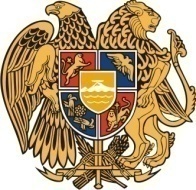 Հ Ա Յ Ա Ս Տ Ա Ն ԻՀ Ա Ն Ր Ա Պ Ե Տ Ո Ւ Թ Յ ՈՒ ՆՇ Ի Ր Ա Կ Ի   Մ Ա Ր Զ Գ Յ ՈՒ Մ Ր Ի   Հ Ա Մ Ա Յ Ն Ք Ի   Ա Վ Ա Գ Ա Ն Ի3104 , Գյումրի, Վարդանանց հրապարակ 1Հեռ. (+374  312)  2-22-00; Ֆաքս (+374  312)  3-26-06Էլ. փոստ gyumri@gyumri.amՎ.ՍամսոնյանԳ.ՄելիքյանԼ.Սանոյան Մ.ՍահակյանՏ.ՀովհաննիսյանԱ.ՀովհաննիսյանԹ.ՀամբարձումյանՆ.ՊողոսյանԽ.ՎարաժյանՍ.ՀովհաննիսյանՀ.ԱսատրյանՍ.ԽուբեսարյանԱ. ՊապիկյանՔ.Հարությունյան Ա.ՄաթևոսյանՇ.ԱրամյանԵ. ԽանամիրյանԶ.Միքայելյան Լ.Մուրադյան Հ.ՍտեփանյանՎ.ՀակոբյանՍ.Ադամյան Կ. ՄալխասյանԿ. ԱսատրյանՆ.ՄիրզոյանՀ.Մարգարյան 